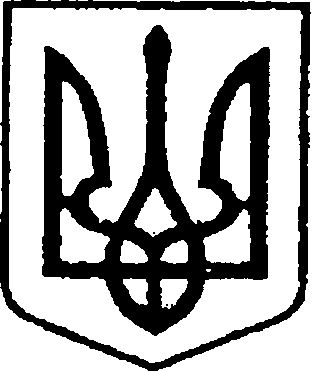 УКРАЇНАЧЕРНІГІВСЬКА ОБЛАСТЬМІСТО НІЖИНМ І С Ь К И Й  Г О Л О В АР О З П О Р Я Д Ж Е Н Н Явід 16 січня 2023 р.		                   м. Ніжин		                     № 07Про оголошення Подяки міського голови Відповідно до статей 42, 59 Закону України «Про місцеве самоврядування в Україні», Регламенту виконавчого комітету Ніжинської міської ради Чернігівської області VІІІ скликання, затвердженого рішенням Ніжинської міської ради Чернігівської області VІІІ скликання від 24.12.2020р. №27-4/2020, розпорядження міського голови від 15.04.2015 р. №47 «Про встановлення заохочувальних відзнак міського голови та затвердження Положення про них»: 1.   Оголосити Подяку міського голови:1.1. о. СИРОТИЧУ Роману, директору благодійної організації «Благодійний фонд «Карітас-Київ», за активну громадську та благодійну діяльність у Ніжинській міській громаді;1.2. СІРЕНКО Світлані Анатоліївні, заступнику начальника Управління  житлово-комунального господарства та будівництва Ніжинської міської ради, за багаторічну сумлінну працю в галузі житлово-комунального господарства та будівництва, високу професійну майстерність, чуйність та добросовісне виконання посадових обов’язків та з нагоди 50-річчя від Дня народження.2. Відділу бухгалтерського обліку апарату виконавчого комітету Ніжинської міської ради (Наталії ЄФІМЕНКО) забезпечити виконання цього розпорядження у частині видачі бланків Подяк та рамок.3.   Контроль за виконанням цього розпорядження залишаю за собою.Міський голова                                                                      Олександр КОДОЛА